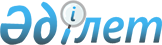 Об определении специализированных мест для организации и проведения мирных собраний, порядка их использования и норм их предельной заполняемости, требований к материально-техническому и организационному беспечению специализированных мест, а также границ прилегающих территорий, в которых запрещено проведение пикетированияРешение Кызылординского городского маслихата от 24 июня 2020 года № 347-62/5. Зарегистрировано Департаментом юстиции Кызылординской области 26 июня 2020 года № 7542
      В соответствии с подпунктами 1) и 2) пункта 2 статьи 8 Закона Республики Казахстан от 25 мая 2020 года "О порядке организации и проведения мирных собраний в Республике Казахстан" Кызылординский городской маслихат РЕШИЛ:
      1. Определить специализированные места для организации и проведения мирных собраний, порядок их использования и нормы их предельной заполняемости, требования к материально-техническому и организационному обеспечению специализированных мест, а также границы прилегающих территорий, в которых запрещено проведение пикетирования согласно приложению к настоящему решению.
      2. Признать утратившим силу решение Кызылординского городского маслихата от 1 февраля 2016 года № 53/2 "Об утверждении правил проведения мирных собраний, митингов, шествий, пикетов и демонстраций на территории города Кызылорда" (зарегистрировано в Реестре государственной регистрации нормативных правовых актов за номером 5378, опубликовано в газетах от 16 марта 2016 года № 23-24 "Ақмешіт ақшамы", от 22 марта 2016 года № 13 "Кызылорда таймс", от 04 мая 2016 года в информационно-правовой системе "Әділет").
      3. Настоящее решение вводится в действие по истечении десяти календарных дней после дня первого официального опубликования. Специализированные места для организации и проведения мирных собраний, порядок их использования и нормы их предельной заполняемости, требования к материально-техническому и организационному обеспечению специализированных мест, а также границы прилегающих территорий, в которых запрещено проведение пикетирования 1. Специализированные места для организации и проведения мирных собраний и нормы их предельной заполняемости
      1. Определить следующие специализированные места для организации и проведения мирных собраний и нормы их предельной заполняемости на территории города Кызылорда:
      1) для организации и проведения собраний, митингов:
      парк имени Б.Шукенова (город Кызылорда, улица А.Токмагамбетова дом №9), норма предельной заполняемости - 200 человек;
      парк "Темір жол" территория областного филармонии (город Кызылорда, улица Е.Ауелбекова дом №41), норма предельной заполняемости - 250 человек;
      парк (город Кызылорда, пересечения улиц Коркыт ата и Яссауи), норма предельной заполняемости - 100 человек;
      2) для организации и проведения демонстраций, шествий:
      по улице Женис: от улицы Р.Багланова до проспекта Астана, норма предельной заполняемости - 1 километр, норма предельной заполняемости - 150 человек.
      Предполагаемое количество участников мирных собраний не должны превышать нормы предельной заполняемости специализированных мест для организации и проведения мирных собраний.
      3) для проведения мирных собраний, митингов в населенных пунктах города Кызылорды:
      парк "Тасбогет" поселка Тасбогет (улица Ш.Есенова, без номера), норма предельной заполняемости - 70 человек;
      площадь "Тағзым" поселка Белкуль (улица Т.Абуова, дом №37), норма предельной заполняемости - 50 человек;
      площадь "Тағзым" сельского округа Кызылжарма, (улица К.Сексенбаева без номера), норма предельной заполняемости - 50 человек;
      площадь здания клуба сельского округа Талсуат (улица А.Кунанбаева дом №17), норма предельной заполняемости - 50 человек;
      площадь здания клуба сельского округа Кызылозек (улица Абылайхана, дом №30), норма предельной заполняемости - 50 человек;
      центральная площадь села Ж.Маханбетова сельского округа Аксуат (улица С.Найзагараев без номера), норма предельной заполняемости - 50 человек;
      центральная площадь села Баймурат Батыра сельского округа Акжарма (улица Н.Тасымова без номера), норма предельной заполняемости - 50 человек;
      площадь "Тағзым" сельского округа Карауылтобе (улица Абая, без номера), норма предельной заполняемости - 50 человек;
      площадь здания клуба села Абая сельского округа Косшынырау (улица Бейбитшилик, дом №12), норма предельной заполняемости - 50 человек.
      2. Запрещается проведение мирных собраний в иных местах, за исключением пикетирования.
      3. Проведение пикетирования запрещается в местах массовых захоронений, на объектах железнодорожного, водного, воздушного и автомобильного транспорта и прилегающих к ним территориях, на территориях, прилегающих к организациям, обеспечивающим обороноспособность, безопасность государства и жизнедеятельность населения, на территориях, прилегающих к резиденциям Президента Республики Казахстан, Первого Президента Республики Казахстан - Елбасы, на территориях, прилегающих к опасным производственным объектам и иным объектам, эксплуатация которых требует соблюдения специальных правил техники безопасности, на магистральных железнодорожных сетях, магистральных трубопроводах, национальной электрической сети, магистральных линиях связи и прилегающих к ним территориях. 2. Порядок использования специализированных мест для организации и проведения мирных собраний
      4. Мирные собрания не могут начинаться ранее 9 часов и заканчиваться позднее 20 часов по местному времени в день проведения мирных собраний. Продолжительность пикетирования не должна превышать 2 часов в день в одном и том же месте у одного и того же объекта, за исключением специализированных мест для организации и проведения мирных собраний.
      5. В случае, если на проведение мирного собрания в одном и том же месте и (или) по одному и тому же маршруту следования либо в одно и то же время одновременно претендует несколько организаторов мирных собраний, очередность использования указанного места определяется акиматом города Кызылорда исходя из времени получения им соответствующего уведомления или заявления от организатора мирных собраний.
      6. Не допускается проведение двух и более пикетов в одном и том же месте в одно и то же время у одного и того же объекта, за исключением специализированных мест для организации и проведения мирных собраний.
      7. Организаторы и участники мирных собраний на специализированных местах для организации и проведения мирных собраний должны соблюдать чистоту и поддерживать порядок, не допускать повреждения и разрушения элементов благоустройства (дорог, тротуаров, газонов, малых архитектурных форм, освещения, водоотвода) городов и населенных пунктов, а также обязанности, указанные в пункте 2 статьи 5 и пункте 2 статьи 6 Закона Республики Казахстан от 25 мая 2020 года "О порядке организации и проведения мирных собраний в Республике Казахстан" (далее - Закон).
      8. Органы внутренних дел в пределах своей компетенции обеспечивают при проведении мирных собраний защиту жизни, здоровья, прав и свобод человека и гражданина от противоправных посягательств, охрану общественного порядка, регулирование дорожного движения, пожарную безопасность, пресечение массовых беспорядков и групповых неповиновений.
      9. Организации здравоохранения в пределах своей компетенции осуществляет при проведении мирных собраний прием больных и оказание медицинской помощи.
      10. Организатору и участникам мирных собраний запрещаются следующие действия:
      1) призывать к нарушению Конституции Республики Казахстан, законов и иных нормативных правовых актов Республики Казахстан, массовым беспорядкам, разжиганию социальной, расовой, национальной, религиозной, сословной и родовой розни, пропагандировать или публично призывать к захвату или удержанию власти, насильственному изменению конституционного строя Республики Казахстан;
      2) совершать действия, которые создают помехи для бесперебойного функционирования транспорта, объектов инфраструктуры, сохранности зеленых насаждений и малых архитектурных форм, иного имущества, а также препятствуют свободному передвижению граждан, не участвующих в мирных собраниях;
      3) препятствовать деятельности государственных органов, организаций, должностных лиц при выполнении ими комплекса мер по защите жизни, здоровья, прав и свобод человека и гражданина, интересов общества и государства, охране общественного порядка и обеспечению общественной безопасности при проведении мирных собраний;
      4) иметь при себе холодное, огнестрельное и иное оружие, а также специально подготовленные или приспособленные предметы (вещества, изделия), которые могут быть использованы против жизни и здоровья людей, для причинения материального ущерба гражданам и собственности юридических лиц;
      5) заниматься распространением и (или) потреблением алкогольной продукции, наркотических средств, психотропных веществ, их аналогов, а также находиться в состоянии алкогольного, наркотического и (или) токсикоманического опьянения;
      6) использовать предметы одежды и (или) иные средства, препятствующие распознаванию лица, за исключением средств индивидуальной защиты, направленных на охрану здоровья;
      7) другие противоправные действия, за совершение которых предусмотрена установленная действующим законодательством ответственность.
      11. Основаниями для прекращения мирных собраний являются:
      1) создание реальной угрозы жизни и здоровью граждан, общественному порядку и (или) общественной безопасности, причинение ущерба имуществу, в том числе в результате превышения нормы предельной заполняемости специализированного места для организации и проведения мирных собраний;
      2) разжигание социальной, расовой, национальной, религиозной, сословной и родовой розни, призывы к насильственному свержению конституционного строя Республики Казахстан, посягательству на территориальную целостность Республики Казахстан, а также нарушение других положений Конституции Республики Казахстан, законов и иных нормативных правовых актов Республики Казахстан;
      3) изменение формы проведения мирных собраний;
      4) наступление случаев, указанных в пункте 3 статьи 17 Закона;
      5) отказ организатора от проведения мирного собрания;
      6) истечение времени проведения мирного собрания.
      Представитель акимата города Кызылорда в случае принятия решения о прекращении мирных собраний требует от организатора либо участников мирных собраний добровольно прекратить мирные собрания и устанавливает время для выполнения требования о прекращении мирных собраний.
      В случае невыполнения требования о прекращении мирных собраний сотрудники органов внутренних дел принимают необходимые меры по принудительному прекращению мирных собраний в соответствии с законодательством Республики Казахстан.
      12. Решения и действия (бездействие) государственных органов, акимата города Кызылорда, их должностных лиц могут быть обжалованы в порядке, установленном законами Республики Казахстан. 3. Требования к материально-техническому и организационному обеспечению специализированных мест для организации и проведения мирных собраний
      13. Специализированные места для организации и проведения мирных собраний по возможности должны быть обеспечены установками наружного электрического освещения, точками подключения к электрическим сетям, урнами для мусора, системами видеонаблюдения подключенных к Центрам оперативного управления органов внутренних дел, а также, благоустроенными территориями в соответствии с нормативами в области архитектуры, градостроительства и строительства.
      14. Материально-техническое и организационное обеспечение проведения мирных собраний осуществляется их организатором и участниками за счет собственных средств, а также за счет средств и имущества, собранных и (или) переданных для проведения данных мирных собраний, если настоящим Законом и иными законами Республики Казахстан не установлено иное.
      15. Запрещается финансирование организации и проведения мирных собраний физическими лицами и (или) юридическими лицами, включенными в перечень организаций и лиц, связанных с финансированием распространения оружия массового уничтожения, и (или) в перечень организаций и лиц, связанных с финансированием терроризма и экстремизма, юридическим лицом, деятельность которого приостановлена или запрещена в установленном законом Республики Казахстан порядке, иностранцами, лицами без гражданства и иностранными юридическими лицами.
      16. Запрещается установление юрт, палаток, иных сооружений в специализированных местах для организации и проведения мирных собраний без согласия акимата города Кызылорда. 4. Границы прилегающих территорий, в которых запрещено проведение пикетирования
      17. Определить следующие границы прилегающих территорий, в которых запрещено проведение пикетирования:
      1) в 200 метрах от границы территории, прилегающей к месту массовых захоронений;
      2) в 200 метрах от границы территории, прилегающей к объекту железнодорожного, водного, воздушного и автомобильного транспорта;
      3) в 200 метрах от границ территорий, прилегающих к организациям, обеспечивающим обороноспособность, безопасность государства и жизнедеятельность населения;
      4) в 200 метрах от границ территорий, прилегающих к резиденциям Президента Республики Казахстан, Первого Президента Республики Казахстан - Елбасы;
      5) в 200 метрах от границ территорий, прилегающих к опасным производственным объектам и иным объектам, эксплуатация которых требует соблюдения специальных правил техники безопасности;
      6) в 200 метрах от границы территории, прилегающей к магистральным железнодорожным сетям, магистральным трубопроводам, национальной электрической сети, магистральным линиям связи.
					© 2012. РГП на ПХВ «Институт законодательства и правовой информации Республики Казахстан» Министерства юстиции Республики Казахстан
				
      Председатель очередной ХХХХХХІІ сессии Кызылординского городского маслихата Секретарь Кызылординского городского маслихата

Р. БУХАНОВА
Приложение к решениюКызылординского городского маслихатаот 24 июня 2020 года № 347-62/5